Complete the summary below of the sustainable tourism scheme in Ethiopia. Use key terms and examples from the newspaper extract.Where is the sustainable tourism scheme?Describe the natural (physical) attractions of the area that attract tourists?Describe the human-made features of the landscape that attract tourists (including culture).What are the economic lives of the locals like without tourism?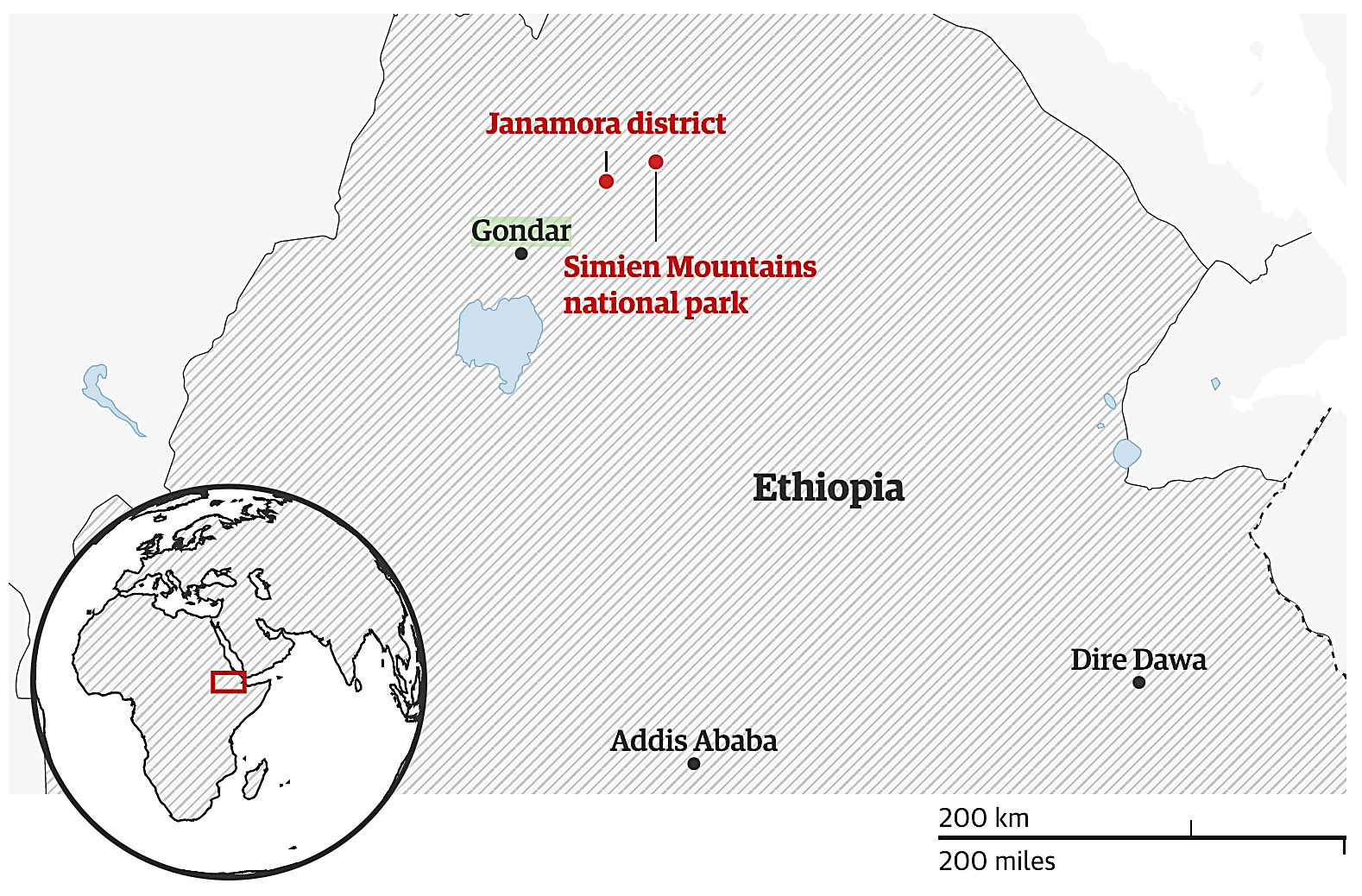 How does tourism improve the economic lives of the locals?What impact do the locals seem to have on the environment?Do tourists damage the environment when they visit?Why is tourism in Janamora sustainable?